    Прошли предварительные собрания по ППМИ -2021 в с.Новотураево  27 октября 2020 года. 27 октября 2020 года администрацией сельского поселения Бекетовский сельсовет проведено три предварительных собрания в с. Новотураево. В 11 ч. по ул. Солнечная и ул. Заречная . Второе собрание возле дома 43 по ул. Салавата Юлаева  в 12.00 ч.. Третье собрание в 12.45 возле д.13 по ул. Салавата Юлаева. Участники собрания выбрали первоочередную проблему села -  Капитальный ремонт гаража по адресу : РБ, Ермекеевский район, с. Новотураево ул. Заречная д.3А.       В 2019 году по ППМИ приобрели мобильный пожарный комплекс "Полуприцеп-цистерна тракторный ЛКТ-4П».  Стоит в холодном гараже, в зимний период  не можем пользоваться. Поэтому необходимо произвести ремонт и провести  отопление.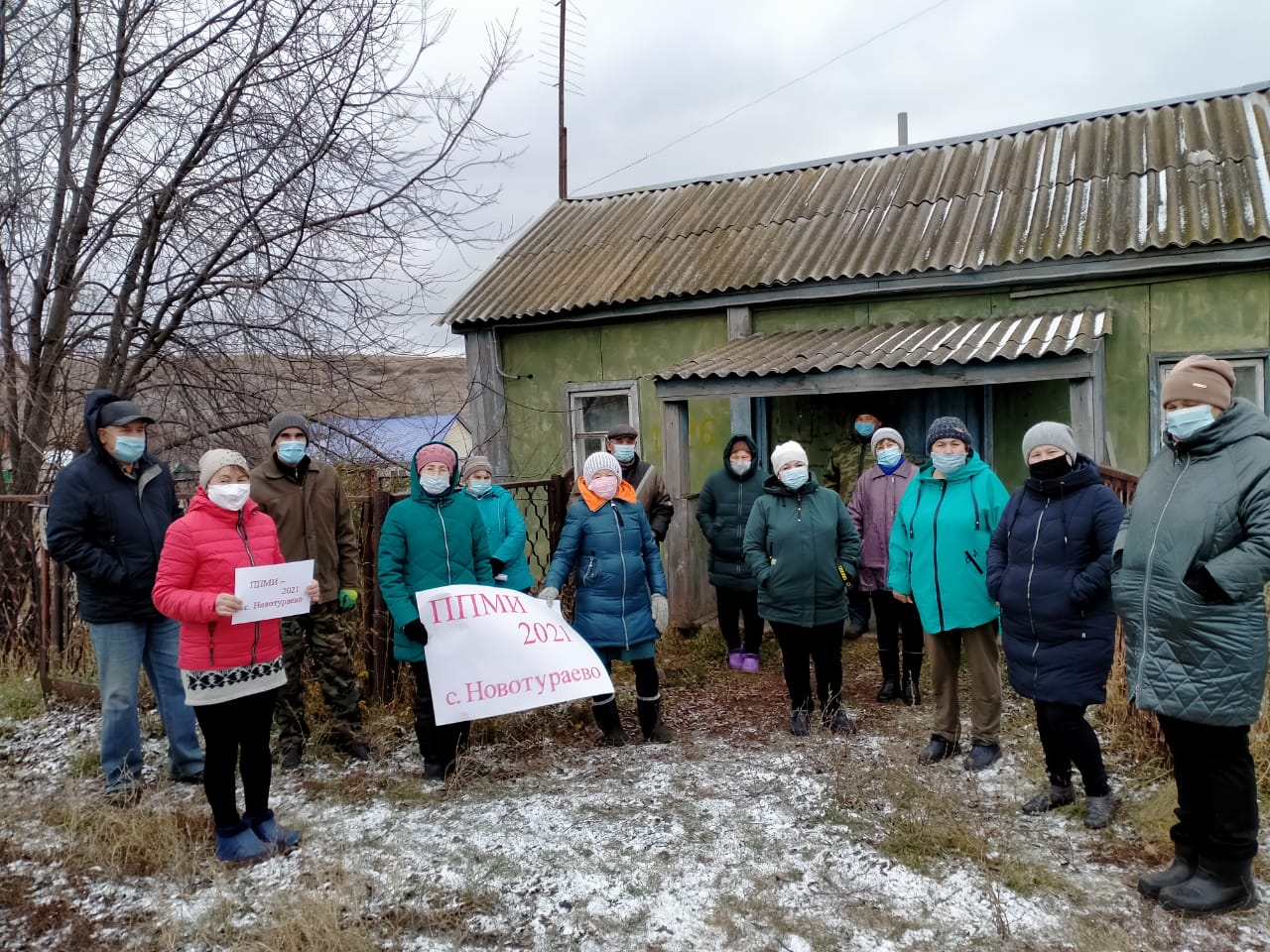 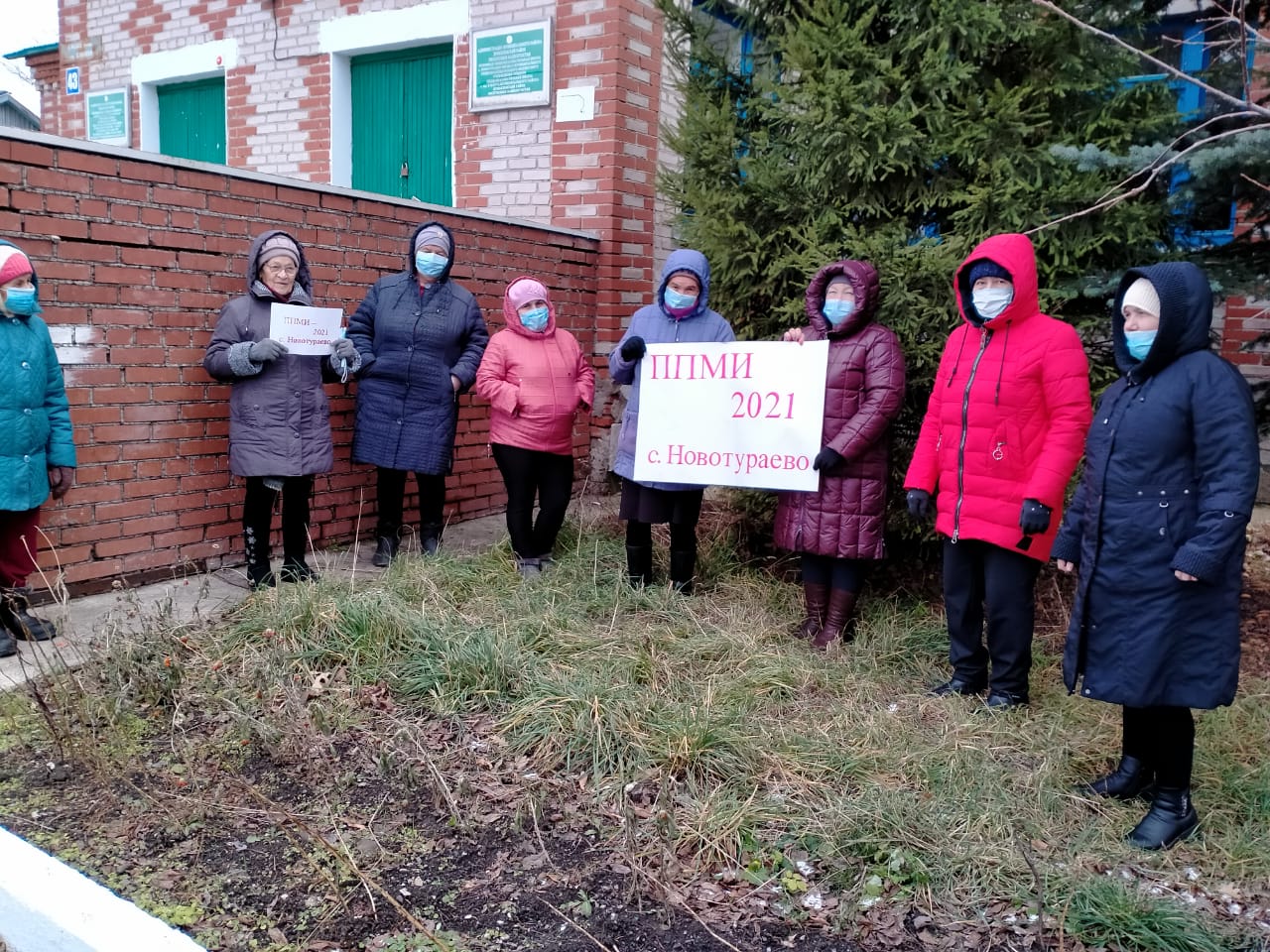 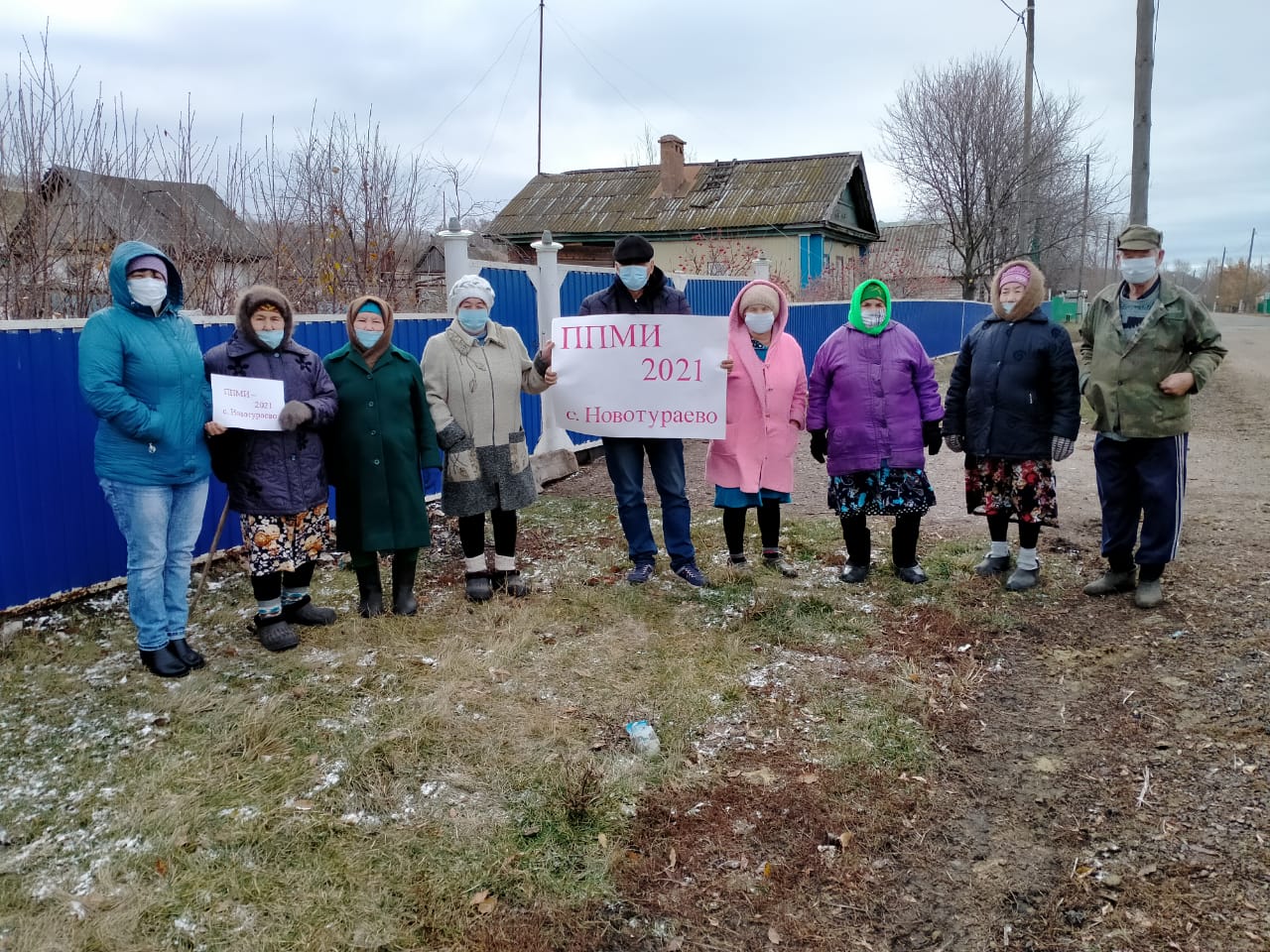 